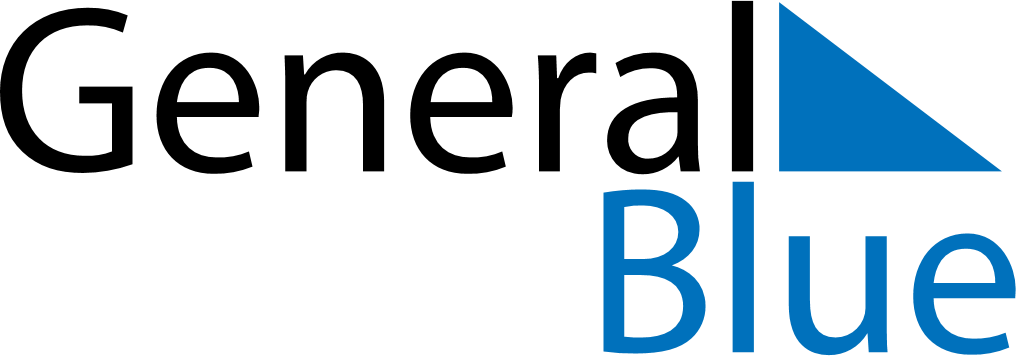 May 2030May 2030May 2030BelarusBelarusSUNMONTUEWEDTHUFRISAT1234Labour Day567891011Commemoration DayVictory Day1213141516171819202122232425262728293031